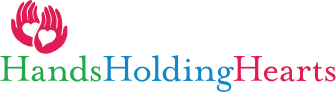 Hands Holding HeartsParental Consent Form  Name of Volunteer __________________________________________ (Please Print)For volunteers under 18 years of age this section must be completedI hereby certify that my child is in good physical condition and I have informed the Volunteer Coordinator of any medical or any other situation of which Hands Holding Hearts should be aware. I give my consent to have my child take part in the Youth Volunteer program. I agree to support my child in this commitment. I will not hold Hands Holding Hearts responsible for any accidents, injuries or loss of personal property.I understand that my child may be asked to attend activities offsite. I do give my permission for my child to go  ______I do not give my permission for my child to go ______IN CASE OF EMERGENCY, PLEASE NOTIFYName ___________________________________________________________Relationship ___________________________________________________Telephone # ___________________________________________________Signature of Parent/Guardian ___________________________________________Address _____________________________________________________________Phone _______________________________    _____________________________                         (Home)                                  (Work)                                                Date __________________________________________ 